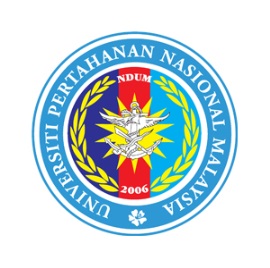 BORANG RINGKASAN CV / SUMMARY OF CV FORMBIDANG PENGKHUSUSAN / AREAS OF SPECIALIZATIONPENYELIAAN PELAJAR (KUMULATIF) / STUDENT SUPERVISION (CUMULATIVE)Sila senaraikan nama, tahun graduasi dan tajuk tesis/disertasi. Nyatakan status penyeliaan sama ada sebagai Penyelia Utama atau Penyelia Bersama.Please list name, year of graduation and title of thesis/dissertation. Indicate whether as Main Supervisor or Co-Supervisor.Penyeliaan PhD/ PhD SupervisionMaster (by Research) SupervisonMaster (Coursework) Supervision3.	PENYELIDIKAN / PUBLICATION(Please list in chronological order and state: authors, year, title, publisher/journal, volume and number of pages (Please bold your name)Jurnal Akademik / Academic Journal4.  PETIKAN INDEKS (CITATION INDICES)ScopusGoogle Scholar5.	PROJEK PENYELIDIKAN / RESEARCH PROJECT      Nyatakan judul, tempoh, biaya dan sumbernya, hasil dan nama penyelidik bersama (jika ada). Mohon nyatakan status bagi setiap penyelidikan yang disenaraikan dan sertakan salinan dokumen berkaitan.	Please state the title, duration, cost and resources, revenue and co-researcher’s name (if any).  Please indicate the status of each listed research and provide a copy of related documents. Sila nyatakan jumlah dana kumulatif secara keseluruhan dan bilangan penyelidikan bagi setiap item yang berikut:Please state the total amount of funds and the number of research (cumulative):6.	KHIDMAT MASYARAKAT DAN SUMBANGAN KEPAKARAN	COMMUNITY SERVICE AND CONTRIBUTIONS OF EXPERTISE      Sila nyatakan bilangan bagi setiap yang berikut:	 Please state the number of each of the following:PERAKUAN PEMOHON / APPLICANT CERTIFICATION :Saya mengaku bahawa semua maklumat yang diberikan adalah benar.I declare that all information provided is true.________________________  						Tarikh:_________________    Tandatangan Pemohon 						Date:			        Signature of Applicant 						Cap / Stamp:			PENTING/ IMPORTANT:Sila pastikan maklumat yang dinyatakan disertakan dengan dokuman sokongan. Please make sure the information provided needs to be included with supporting documents. Butiran/ DetailsPengkhususan Utama:Main Specialization:Pengkhususan Kedua:Second Specialization:Lain- Lain PengkhususanOther Specialization:No.Name of StudentProject TitleDate of GraduationRole (Main / Co- Supervision)StatusCompletedSubmittedIn ProgresUniversityNo.Name of StudentProject TitleDate of GraduationRole (Main / Co- Supervision)StatusCompletedSubmittedIn ProgresUniversityNo.Name of StudentProject TitleDate of GraduationRole (Main / Co- Supervison)StatusCompletedSubmittedIn ProgresUniversitiNo.Authors, year, title, publisher/journal, volume and number of pages (Please bold your name)Type of JournalISIScopusPeer-ReviewedBil. KeseluruhanTotal NumberPublicationsCitationsh-IndexBil. KeseluruhanTotal NumberPublicationsCitationsh-IndexNo.TitleList of ResearchersPrincipalMembersGrant YearSource & Amount(RM)StatusCompletedIn ProgressButiran/ DetailsButiran/ DetailsJawatanPositionBilanganNumbersPengerusi jawatankuasa peringkat kebangsaanChairman of the national committeePenilai/Pemeriksa luar dalam tesis Sarjana / Ph.DAssessors/ External examiners in theses Master/ Ph.DKetua Editor jurnal berindeksChief Editor of the journals indexedPenilai artikel dalam jurnal berindeksAssessors articles in journals indexedPenilai manuskrip bukuManuscript evaluatorMenjadi penilai luar kenaikan pangkat ke jawatan Profesor Madya/ ProfesorBeing an external examiner for promotion to Associate Professor / ProfessorMenjadi penilai luar kenaikan pangkat ke jawatan Profesor Madya/ ProfesorBeing an external examiner for promotion to Associate Professor / Professor